 BCSPA / Dance & Dazzle School of Arts Fall Session Begins Sept.9th  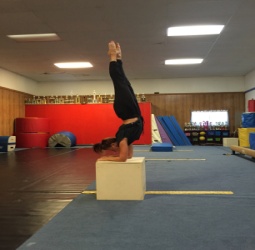 Fall Session  September 9th – December 18th    Jazz, Ballet, Tap, Aerial Acrobatic/Contortion,Lyrical, Contemporary Class ScheduleTuesday Studio A & D4:00-4:30      Private                Ariana/ Keiry4:30 -5:30     (7)-10 yr. olds      Acrobatics/Ballet/Tap                                   5:30 -6:00     Duet                      Keiry         5:00 -6:00    (4) 5-6 yr. olds      Acrobatics/Ballet/Tap6:00 -7:00    10-13 yr. olds       Ballet/ Acro/Contortion 6:30-7:30  6:15 -7:15    13-Adult                Zumba   with Alma Kent                             Studio A or DWednesday    Studio A 4:30-5:00      Private___5:00 -6:00    (10)11-15 yr. olds   (Jazz 5:00-5:30)/(Tap 5:30-6:00}             Studio A6:00 -7:00    13-19 yr olds          Ballet/ Jazz /Contemporary                       Studio A7:00 -7:30    13-19 yr. olds         Acro/Contortion/Conditioning 	        Studio DStudio A and D5:00- 5:30     Private__________5:30- 6:00     Private__________  6:00-6:30      Private__________6:15- 7:15     Zumba with Alma            Additional Private Days/Times Available…Please Contact the Studio.Tuesday 5:00- 6:00 5-6 yr oldsMcKenzie WebsternAbigail HaywordTy ByrdGinny ByrdBaylee Hendricks